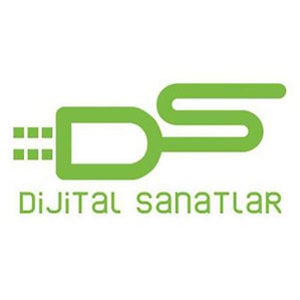  Cep Herkülü: Naim SüleymanoğluGösterim Tarihi: 22 Kasım 2019Dağıtım: CGV Mars DağıtımYapım: Dijital Sanatlar YapımeviSenaryo: Barış PirhasanMüzik: Fahir AtakoğluDanışman: Muharrem Süleymanoğlu	Yönetmen: Özer FeyzioğluOyuncular: Hayat Van Eck (Naim Süleymanoğlu), Yetkin Dikinciler (Naim’in Babası), Selen Öztürk (Naim’in Annesi), Gürkan Uygun (İlk Antrenörü Enver Türkileri), Uğur Güneş, İsmail Hacıoğlu, Renan Bilek, Barış Kıralioğlu, Uğur Güneş, Bülent Alkış, İsmail Hacıoğlu, Mehmet Esen, Evren Erler, Mustafa Kırantepe ve Kerem AtabeyoğluKonu:Film, halter sporunda aşılması güç, neredeyse imkansız başarılara imza atan, “Dünyanın En İyi Sporcusu” seçilen efsanevi halterci Naim Süleymanoğlu’nun hayatını konu alıyor.Spor kariyerine 47 dünya rekoru,  üç  farklı olimpiyatta kazandığı 3 Olimpiyat Altın Madalyası, 6 Avrupa Şampiyonluğu ile 7 tane Dünya Şampiyonluğu ve nice başarılar sığdıran Naim Süleymanoğlu, kendi ağırlığının üç katı ağırlık kaldırabilen tek sporcu olarak da tarihe geçti. İlk Dünya Rekoru’na imza attığında 15 yaşındaydı. Türkiye’ye güreş dışında olimpiyatlarda altın madalya kazandıran ilk sporcu da Naim Süleymanoğlu olurken ardında kırılması imkansız rekorlar bıraktı. Detaylı Bilgi ve Görsel İçin:Arzu MildanMedya İlişkileri DirektörüGSM: 0532.484.1269  mildanarzu@gmail.com